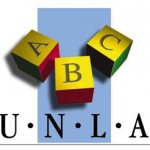 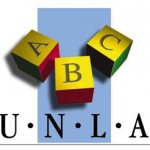 PROGRAMMA CORSO  L.I.S. BASEPRESENTAZIONE IN LIS. UN PO' DI STORIA SU SORDITA’ E CULTURA DEI SORDICONFIGURAZIONI MANUALI, RUOLO DEI COMPONENTI NON MANUALI (CNM) E DEI COMPONENTI ORALILA FRASE E LA SUA STRUTTURA. I NOMI.GLI AGGETTIVII PRONOMI, GLI AVVERBI, LE PREPOSIZIONI, LE CONGIUNZIONII VERBI: DIREZIONALI, CNM BODY MARKERSLA FRASE INTERROGATIVA (COMPONENTI NON MANUALI, POSTURALI, SOVRASEGMENTALI) LA FRASE NEGATIVA LA FRASE IPOTETICA/CONDIZIONALE DIAOGHI E IMPERSONAMENTOLA STRUTTURA DELLA FRASE IN LIS ARTECORALE LIS MANI BIANCHEOgni incontro si svolgerà in due parti formative in presenza: teoria e pratica, attraverso lezioni frontali e l’uso di metodologie didattiche di gruppi cooperativi e tutoraggio.Il corso sarà tenuto dalla Dott.ssa Giovanna Cassiere, Interprete L.I.S., e si svolgerà presso le l’I.I.S. “Pizzini-Pisani” di Paola (Cs)Attestato di partecipazione:  verrà rilasciato un attestato di frequenza al raggiungimento del 90% del monte ore previsto.